Your recent request for information is replicated below, together with our response.The traffic light in question is on St John's road east of Manse Road, Edinburgh and the day I'm interested in is 12 March 2024.Please give me the number of notices issued to drivers for that day in either direction. This information is exempt under Section 35 (1) (a) & (b) – Law Enforcement and Section 39 (1) – Health, Safety and the Environment.Section 35 (1) (a) & (b) – Law Enforcement The total number of safety camera sites and their location throughout the area covered by Safety Cameras Scotland is widely publicised.  If however, we were to disclose information in relation to a specific fixed camera it would give a clear indication of the level of enforcement of a particular camera and furthermore would set a precedent for the disclosure of the same information at every site we enforce, which would severely prejudice the prevention and detection of crime and the apprehension or prosecution of offenders.  Accordingly, the information you have requested is exempt.Section 39 (1) – Health, Safety and the Environment This information is exempt as its disclosure would or would be likely to endanger the physical health or safety of an individual.  If the above information was disclosed it would indicate the level of enforcement at a specific site and show any patterns or trends in the use of the equipment which would encourage road users to commit offences, thereby endangering other road users and pedestrians and render the safety camera ineffective as a road safety measure.If you require any further assistance, please contact us quoting the reference above.You can request a review of this response within the next 40 working days by email or by letter (Information Management - FOI, Police Scotland, Clyde Gateway, 2 French Street, Dalmarnock, G40 4EH).  Requests must include the reason for your dissatisfaction.If you remain dissatisfied following our review response, you can appeal to the Office of the Scottish Information Commissioner (OSIC) within 6 months - online, by email or by letter (OSIC, Kinburn Castle, Doubledykes Road, St Andrews, KY16 9DS).Following an OSIC appeal, you can appeal to the Court of Session on a point of law only. This response will be added to our Disclosure Log in seven days' time.Every effort has been taken to ensure our response is as accessible as possible. If you require this response to be provided in an alternative format, please let us know.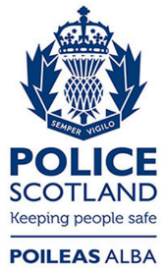 Freedom of Information ResponseOur reference:  FOI 24-1212Responded to:  08 May 2024